Przedstawiamy obowiązujący na naszym ośrodku regulamin posiadania zwierząt.Podstawowym warunkiem przyjęcia zwierzęcia do ośrodka wczasowego jest zgłoszenie przyjazdu Gościa ze zwierzęciem w momencie rezerwacji.Właściciel zwierzęcia zobowiązany jest posiadać przy sobie książeczkę zdrowia z aktualnym szczepieniem przeciw wściekliźnie.Zwierzę na terenie ośrodka musi być pod pełną kontrolą swojego właściciela.Poza domkami zwierzęta mogą przebywać na terenie ośrodka wyłącznie na uwięzi.Zwierzęta należy wyprowadzać poza teren ośrodka. Właściciele zwierząt są zobowiązani do posprzątania wszelkich nieczystości pozostawionych przez nie na terenie ośrodka, oraz w jego otoczeniu.Zabrania się wyprowadzania zwierząt do punktów rekreacyjnych oraz na terenie placu zabaw.Zwierzę nie może zakłócać spokoju innym Gościom.Zwierzę musi posiadać własne posłanie, oraz akcesoria do karmienia.Właściciele zwierząt ponoszą za nie pełną odpowiedzialność odszkodowawczą oraz materialną.Dbając o Państwa komfort i spokojny wypoczynek prosimy o przestrzeganie powyższych zasad.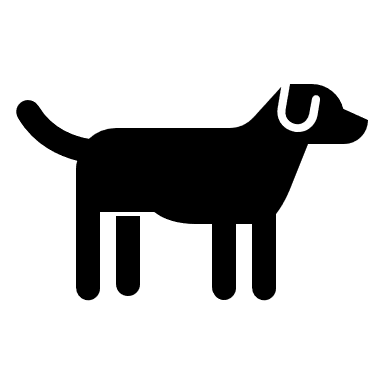 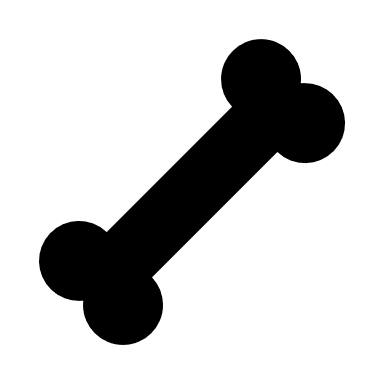 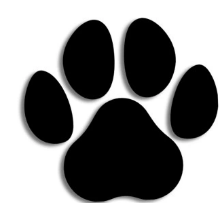 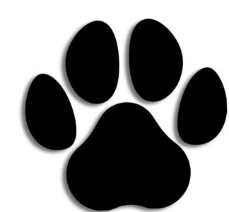 